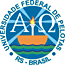 UNIVERSIDADE FEDERAL DE PELOTASPRÓ-REITORIA DE PESQUISA E PÓS-GRADUAÇÃODEPARTAMENTO DE PÓS-GRADUAÇÃO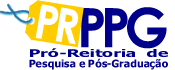 1FORMULÁRIO DE INSCRIÇÃOPROGRAMAÁREA ESPECÍFICANÍVEL  ESPECIALIZAÇÃO  MESTRADO  DOUTORADOIDENTIFICAÇÃO DO CANDIDATONOME COMPLETO:NOME COMPLETO:NOME COMPLETO:NOME COMPLETO:NOME COMPLETO:NOME COMPLETO:E-MAIL:  E-MAIL:  E-MAIL:  E-MAIL:  E-MAIL:  E-MAIL:  CPF:IDENTIDADE:      ÓRGÃO EMISSOR:      UF:      DATA DE EMISSÃODATA DE NASCIMENTO:NACIONALIDADEVISTO PREMANENTESEXO SIM	 NÃO M 	  FDOCUMENTO MILITAR (Nº SÉRIE)PASSAPORTEFOTOTÍTULO ELEITORALZONAMUNICÍPIO/ESTADOENDEREÇO RESIDENCIAL:CEP:CIDADE:UF:PAÍSDDD:TEL FIXOCELULARFORMAÇÃO ACADÊMICAGRADUAÇÃONOME DO CURSO:ANO DE CONCLUSÃO:INSTITUIÇÃO:INSTITUIÇÃO:INSTITUIÇÃO:PAÍS:CIDADE:UF:PÓS-GRADUAÇÃONOME DO CURSO:NÍVEL:ANO DE CONCLUSÃO:INSTITUIÇÃO:INSTITUIÇÃO:INSTITUIÇÃO:PAÍS:CIDADE:UFNOME DO CURSO:NÍVEL:ANO DE CONCLUSÃO:INSTITUIÇÃO:INSTITUIÇÃO:INSTITUIÇÃO:PAÍS:CIDADE:UF           CONHECIMENTO DE IDIOMAS                           P – Pouco           R – Razoável           B – BomIDIOMAFALALÊESCREVEIDIOMAFALALÊESCREVEINGLÊSFRANCÊSESPANHOLATUAÇÃO PROFISSIONAL E LOCAL DE TRABALHO    Instituição PeríodoPeríodoTipo de atividade (docência, pesquisa, extensão, promoção e atividade particular)Indique cronologicamente, começando pela mais recente, suas últimas atividades profissionais remuneradas.    Instituição DesdeAtéTipo de atividade (docência, pesquisa, extensão, promoção e atividade particular)Indique cronologicamente, começando pela mais recente, suas últimas atividades profissionais remuneradas.BOLSA DE ESTUDOBOLSA DE ESTUDOBOLSA DE ESTUDOPossui bolsa de estudo? Sim NãoPretende solicitar bolsa de estudo ao Curso? Sim Não               Mantém vínculo de emprego? Sim NãoIndique o nome de duas pessoas que poderão fornecer referências sobre o candidato. Essas pessoas deverão remeter, diretamente à Coordenação do Curso, formulário de apresentação (confidencial), devidamente preenchido (anexo).Nome:      Função:      Endereço:      Nome:      Função:      Endereço:      DOCUMENTOS QUE DEVEM SER ANEXADOS A ESTE FORMULÁRIO1) Cópia do documento de identidade e do CPF;2) Cópia do(s) diploma(s) de curso superior ou pós-graduação;3) Histórico Escolar da graduação ou pós-graduação;4) Curriculum Vitae documentado;5) Taxa de inscrição (comprovante de pagamento), no valor estabelecido pelo Programa.ENDEREÇO PARA ENVIO DA DOCUMENTAÇÃO